ΣΥΛΛΟΓΟΣ ΕΚΠΑΙΔΕΥΤΙΚΩΝ Π. Ε.          ΑΜΑΡΟΥΣΙΟΥ                                                    Μαρούσι 15 – 5 – 2022 Ταχ. Δ/νση: Λ. Κηφισιάς 211                                        Αρ. Πρ. : 139 Τ.Κ.  15124 Μαρούσι Τηλ. & Fax: 210 8020697 Πληροφορίες: Δημ. Πολυχρονιάδης (6945394406)                                                                  Email:syll2grafeio@gmail.com                                       Δικτυακός τόπος: http//: www.syllogosekpaideutikonpeamarousiou.gr                                                   Προς: ΤΑ ΜΕΛΗ ΤΟΥ ΣΥΛΛΟΓΟΥ ΜΑΣ Κοινοποίηση: Διεύθυνση Π. Ε. Β΄ Αθήνας, Δ. Ο. Ε., Συλλόγους Εκπ/κών Π. Ε. της χώρας  Τετάρτη 18 Μάη, μέρα Απεργίας για την Ακύρωση των «εξετάσεων PISA».   (3ωρη στάση Εργασίας της ΔΟΕ + 3ωρη στάση εργασίας του Συλλόγου Εκπ/κών Π. Ε. Αμαρουσίου – Συγκέντρωση διαμαρτυρίας στο Ι. Ε. Π. (Τσόχα 36 – Αμπελόκηποι) την Τετάρτη 18 Μάη στις 14:00 Η ΔΟΕ έχει κηρύξει πανελλαδική 3ωρη διευκολυντική στάση εργασίας για το πρώτο 3ωρο του πρωινού προγράμματος, στις 18 Μαΐου, ημέρα διεξαγωγής των εξετάσεων, προκειμένου να ακυρώσουμε τις εξετάσεις  κατηγοριοποίησης και αποκλεισμού του διαγωνισμού PISA. Επίσης το Δ.Σ. του Συλλόγου Εκπ/κών Π. Ε. Αμαρουσίου κηρύσσει 3ωρη διευκολυντική στάση εργασίας την Τετάρτη 18 Μάη για το υπόλοιπο του ωραρίου προκειμένου να συμμετάσχουν οι συνάδελφοι – μέλη του σωματείου μας στην συγκέντρωση διαμαρτυρίας ενάντια στην εφαρμογή των εξετάσεων PISA που πραγματοποιούν πρωτοβάθμια εκπαιδευτικά σωματεία της Αττικής την Τετάρτη 18 Μαΐου 2022 στις 14:00 στο Ινστιτούτο Εκπ/κής Πολιτικής - Ι. Ε. Π. (Τσόχα 36, Αμπελόκηποι – Αθήνα).Η παρούσα αποτελεί ειδοποίηση και για τη Διεύθυνση Π. Ε. Β΄ Αθήνας. 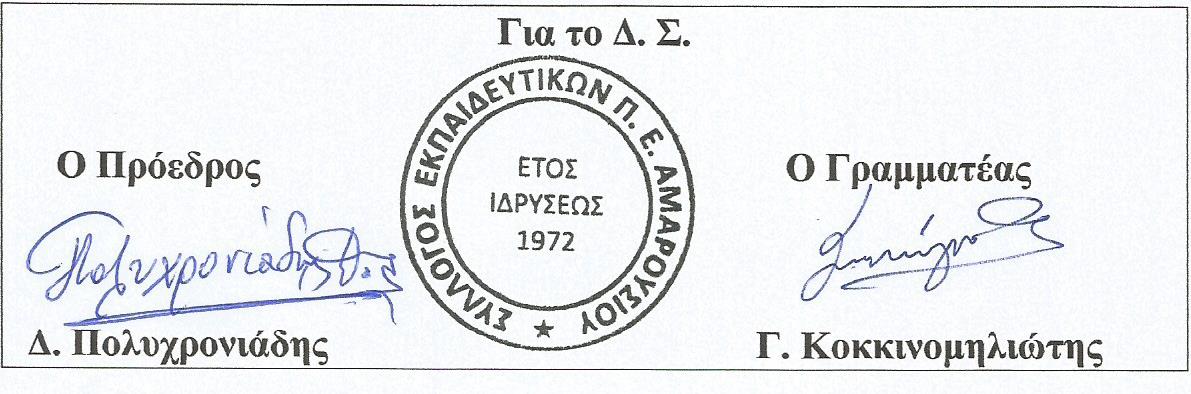 